10/14 長照社群力工作坊 包票報名表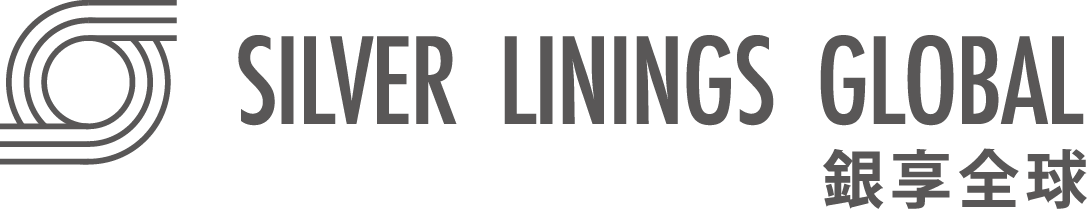 單位相關資料填寫報名資料填寫（凡報名均會於簽到後開立活動參與證明）備註：完成報名後，將由主辦單位主動出票給您。若有相關疑問歡迎來電0906-170209或寄信至info@silverliningsglobal.com進一步詢問。1單位名稱：單位名稱：2主要聯繫人姓名：主要聯繫人聯絡電話：3主要聯繫人電子郵件：主要聯繫人電子郵件：4方案選擇5人包票優惠方案：1,000元/人。(原始定價：1,500元/人，馬上享有65折優惠！)方案選擇5人包票優惠方案：1,000元/人。(原始定價：1,500元/人，馬上享有65折優惠！)5付款方式：僅限匯款 (匯款帳號：華南銀行公館分行，帳號：118-10-012969-9，戶名：銀享全球股份有限公司）付款方式：僅限匯款 (匯款帳號：華南銀行公館分行，帳號：118-10-012969-9，戶名：銀享全球股份有限公司）6發票開立需求(請勾選)：O 三聯式：請填寫單位抬頭：＿＿＿＿＿＿＿＿＿＿＿＿＿＿＿＿＿＿＿＿＿，單位統編：＿＿＿＿＿＿＿＿＿＿＿＿＿＿＿O 二聯式：將會開立給個人，不含單位抬頭與統編。O 其他，請詳述：發票開立需求(請勾選)：O 三聯式：請填寫單位抬頭：＿＿＿＿＿＿＿＿＿＿＿＿＿＿＿＿＿＿＿＿＿，單位統編：＿＿＿＿＿＿＿＿＿＿＿＿＿＿＿O 二聯式：將會開立給個人，不含單位抬頭與統編。O 其他，請詳述：＃姓名Email手機職稱性別用餐需求是否參與過銀享全球活動？是否願意收到銀享全球電子報？例王小明info@silverliningsglobal.com0906-170209專案助理男/女葷/素是/否，是/否1男/女葷/素是/否，是/否2男/女葷/素是/否，是/否3男/女葷/素是/否，是/否4男/女葷/素是/否，是/否5男/女葷/素是/否，是/否